TitleOrganization NameOrganization LogoFiscal or Calendar Years XXXX-XXXX.Message from ExecutiveIntroductionStrategic DirectionEnvironmental FactorsMethodologyWorkforce OverviewRetirement EligibilitySeparation SnapshotTurnoverGenerational BreakoutDemographicsCompetenciesKey PositionsEntrance, Stay, and Exit Survey ResultsWorkforce Gap Analysis Recruitment Gaps and RisksRetention Gaps and RisksKnowledge Transfer Gaps and RisksSuccession Management Gaps and RisksWorkforce Planning Strategies Recruitment StrategiesRetention StrategiesEmployee Development StrategiesKnowledge Transfer StrategiesSuccession Management StrategiesConclusionAppendicesThe following appendices are recommended as part of your organization’s workforce plan.Appendix A: Retirement EligibilityAppendix B: Separation SnapshotAppendix C: TurnoverAppendix D: Generational BreakoutAppendix E: DemographicsAppendix F: Communication PlanAppendix G: Mission, Vision, Values, and Strategic Map*Appendix H: Competency Model*Appendix I: Organizational Chart**Appendix J: Action Plan *Highly recommended**RequiredAppendix A: Retirement EligibilityThis appendix relates to the Workforce Overview: Retirement Eligibility section of the template.Sample Retirement EligibilityAppendix B: Separation SnapshotThis appendix relates to the Workforce Overview: Separation Snapshot section of the template.The Separation Snapshot is a high-level, simple analysis of the separation types listed in the graph. This graph should illustrate separation trends of at least 3 years prior, current, and projected into 2 years. It is suggested this chart be further broken out to reflect trends and forecast data for separate classifications, classification types, or occupational series. Appendix C: TurnoverThis appendix relates to the Workforce Overview: Turnover section of the template. Sample TurnoverAppendix D: Generational BreakoutThis appendix relates to the Workforce Overview: Generational Breakout section of the template.Appendix E: DemographicsThis appendix relates to the Workforce Overview: section of the template.Appendix F: Communication PlanClearly identify roles and responsibilities at all levels and for all parties responsible for the success of the workforce plan.Describe your organization’s strategy for bringing organization-wide awareness and successful implementation of the plan, and how you will make the workforce plan accessible to all employees. Indicate how and when responsible parties will be notified of their responsibility and if additional training, consulting, or support regarding the plan is required to fulfill their role. (Add rows to the table as needed.)Appendix G: Mission, Vision, Values, and Strategic MapThis appendix relates to the Strategic Direction section of the template. Identify your organization’s strategic direction components and/or include a visual strategic map or other visual presentation (such as a flow chart).Appendix H: Competency Model This appendix relates to the Workforce Overview: Competencies section of the template.  Identification of a competency model.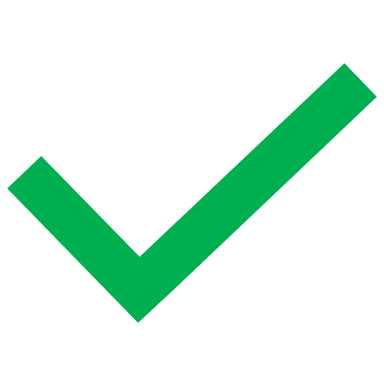 List the competencies or include/identify the competency model(s) the organization aligns with to show the knowledge, skills, and behaviors required.Appendix I: Organizational ChartInsert the organization’s most recent organizational chart.Appendix J: Action PlanThis appendix relates to the Workforce Planning Strategies section of the template.Implementation action plan with solutions for addressing current and future workforce gaps that includes the following:Strategy descriptionAlignment with strategic, WFA, and any Underutilization Plan goalsTimeline for implementationKey Performance indicatorsSuccess CriteriaOutline the strategy to be carried out, identify who is responsible for coordination and implementation, the date in which implementation should be completed, and describe the key performance indicators and benchmarks for how each strategy will be assessed. Organize the strategies by those that will take one to two years to implement, or three to five years to implement. The action plan is included as an appendix because it lends itself to continuous updates/change. This way, you will not have to update the entire plan. (Add rows to the table as needed.)Signature of Department Director.Contact InformationOrganization NameStreet AddressWorkforce Plan Owner Name and TitleWorkforce Plan Owner Division NameWorkforce Plan Owner Phone and or Email AddressClass CodeClass TitleNumber of EmployeesAvg. AgeTotal Number of Retirements (last 6 or 12-month timeframe)Avg. Retirement Age for (last 6 or 12-month timeframe)Avg. Years of Service at Retirement (last 6 or 12-month timeframe)At Retirement Eligibility (50+)With 5 Years of Retirement Eligibility1139Office Technician I6648260248154800Staff Services Manager I125115527075393Associate Governmental Program Analyst6421582911Class CodeClass Title# of Employees (1st data point = start of the 6 or 12-month timeframe)# of Employees
 (2nd data point = current month)Average # of EmployeesVoluntary SeparationsTurnover Rate1139Office Technician (Typing)121011436%1247Exec Secretary I1111100%1303Personnel Specialist10100%1317Senior Personnel Specialist12200%1360Information Systems Technician645240%1408Information Systems Technician Supervisor I11100%5393Associate Governmental Program Analyst867229%Demographic(Organization Name)Total(Organization Name)Total PercentageStatewide TotalStatewide Total PercentageWomen21874.9%10370546.2%Men7325.1%12090853.8%American Indian or Alaska Native Alone00.0%13380.6%Asian - Cambodian Alone20.7%3170.1%Asian - Chinese Alone113.8%83413.7%Asian - Filipino Alone93.1%115605.1%Asian - Indian Alone62.1%54902.4%Asian - Japanese Alone10.3%14750.7%Asian - Korean Alone31.0%12810.6%Asian - Laotian Alone00.0%2850.1%Asian - Other Alone113.8%83933.7%Asian - Vietnamese Alone51.7%41271.8%Black or African American Alone4114.1%181658.1%Hispanic or Latino Alone7626.1%5843126.0%Pacific Islander - Guamanian Alone10.3%1850.1%Pacific Islander - Hawaiian Alone00.0%1730.1%Pacific Islander - Other Alone00.0%12770.6%Pacific Islander - Samoan Alone00.0%1220.1%White Alone5318.2%8232236.7%Multiple Races7224.7%213319.5%Veteran62.1%102984.6%Persons with Disabilities175.8%158677.1%Communication Item/Message ContentShould contain the information you want to communicate.Audience and PurposeFor whom is message geared? What is the desired outcome (awareness, buy-in, knowledge?)Delivery ChannelEmail, live presentation, poster, website, intranet, etc.?Content CreatorWho will create the content?SenderWho is responsible for communication delivery?Schedule Date(s)Kickoff of WFP implementationAll staffIntranet posting and email.WFP Team LeadDirectorJanuary 2024Solicitation for WFP strategy focus groupsDivision ManagersTeam meetingsWFP Team Division ChiefsFebruary 2024Milestone achievement – completion of 1st phase of developmentAll StaffEmailWFP Team LeadDivision ChiefsJune 2024StrategyDescriptionGapWhich workforce planning gap does the strategy address?Person(s) AccountableWho is responsible for overseeing successful implementation of the strategy?TimelineBegin/EndKey Performance Indicators & BenchmarksAlignmentWhich Strategic, workforce analysis, and/or SLAA goal(s) does the strategy support?Increase diversity of candidate pool.RecruitmentSelection Division ChiefJan 2024 –June 2025Increase diversity in candidate pool 12% to 20%.Strategic goal and WFA goal to maintain a diverse, inclusive, and competent workforce.Develop and implement an Onboarding Program.RetentionHuman Resources ChiefJan –Dec 202410% reduction in staff turnover rate. Current rate 19%Becoming a workplace of choice.Implement mentoring programKnowledge TransferTraining Unit ChiefMarch 2024 to June 2025Match 10 employees with Mentors for one year period. Measure employee for readiness to advance before and after mentor program.Mitigate Key person dependency risk identified in SLAA Report.DirectorDate